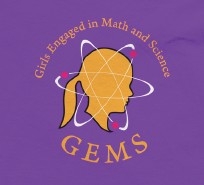 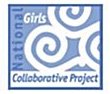 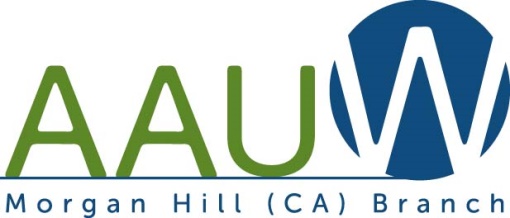 GEMS* @ the Tech MuseumSunday, December 2, 2018Sponsored by the Morgan Hill branch of AAUW For All *Girls Engaged in Math and ScienceOn Sunday, December 2, we will visit the Tech Museum, where we will experience alternative and virtual reality in Reboot Reality and Body Worlds Decoded, experiment in Innovations in Health Care and Biodesign Studio, view the IMAX film, Pandas, in the only dome laser projector system in the world, and, time permitting, become Cyber Detectives and build Social Robots.Since we are getting a special school group rate, this event is only open to GEMS members, friends over 12 years old, and chaperones.  AAUW will purchase the Tech Museum tickets and lunch (sandwich and fountain drink) for GEMS members ONLY. We will meet by 9:00 AM in the Morgan Hill Caltrain parking lot to organize the carpools, check out T-shirts, and be on our way to the Tech. We will not wait for latecomers, as we must enter the Tech Museum together.  After visiting the upstairs gallery, we will proceed to lunch across the street at Peggy Sue’s. Time permitting after lunch, we will visit the lower gallery before attending our 2 PM IMAX showing.When: Sunday, December 3, 2017Time: 9:00 AM – 4:00 PMWhere:  The Tech Museum of Innovation, 201 S. Market St., San Jose 
 Lunch at Peggy Sue’s, 183 Park Ave, San JosePlease reconfirm attendance to Susan Oldham-Fritts at gems@aauwmh.org by 11/25/18.Opt-Out: If you no longer wish to remain on the GEMS list, please email me at gems@aauwmh.org to remove your name.Future Events:March 31:		Wildflower RunApril 6:		Future Women Leaders ConferenceMay 5:		Monterey Bay Aquarium			Our current calendar, activity notices, and opportunities for other STEM events are posted on the GEMS webpage, www.aauwmh.org/gems/***************************************************************************************************I give my permission as parent/guardian of _____________ ______________ for her to participate in the GEMS Tech Museum field trip on Sunday, December 2, waive claims against the leaders of this activity, and allow photographs of her to be taken for GEMS and the Tech Museum.Signed: _____________________ Relationship to GEMS member: _____________ Date: __________